省社科基金项目管理及结项流程与说明为加强河北省社科基金各类项目的管理与服务，提示和帮助项目负责人顺利开展研究，合理规范的使用经费以及及时高效地办理结项等工作。结合省社科规划办的新要求，特制定本说明。一、河北省社会科学基金年度项目结项流程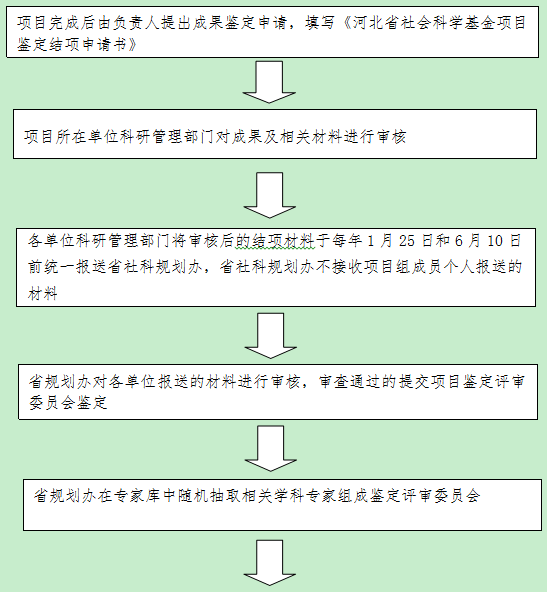 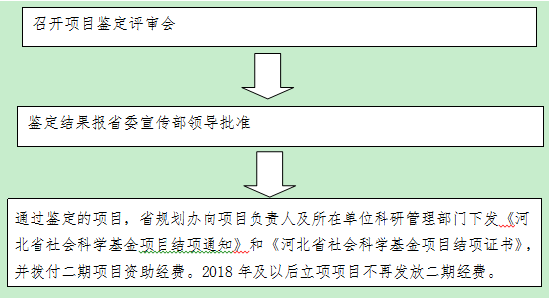 二、年度项目结项材料明细三、年度项目结项说明1.论文类成果要求在公开刊物上发表论文不少于2篇（其中在核心期刊上发表的论文须在1篇以上，项目负责人作为第一作者的论文须在1篇以上）；2.著作类成果一般要求10万字以上；3.研究报告类成果需1万字以上（总文字复制比一般不超过10%）。得到省委省政府领导肯定性批示，并有明确采纳要求（须在批示页显著位置注明“河北省社会科学基金项目”字样）；被省委、省政府及其综合部门重要文件吸收；转化为省委、省政府及其综合部门重要政策措施；被省级人大机关立法时采用的。4.无论哪年立项项目，最终成果形式为系列论文和研究报告的，只要是在2016年9月以后发表的阶段性成果和最终成果均须唯一注明“河北省社会科学基金项目”字样。5.最终成果形式为专著的，必须在封面和扉页注明且唯一标注“河北省社会科学基金项目”字样，并在后记中详细写明“本书为作者XXXX年承担的河北省社会科学基金项目，项目编号：XXXXXX”等相关内容。封面和扉页标注及后记中的说明缺一不可。河北省社会科学基金确认项目结项要求结项基本条件研究成果在《河北日报》发表的，字数不少于2500字；在《人民日报》、《光明日报》、《求是》杂志 和 《经济日报》发表或被省委省政府、国家部委领导肯定批示的，字数不少于2000字（总文字复制比一般不超过10%）。委托项目的研究成果（研究报告的总文字复制比一般不超过10%）要得到省委省政府领导肯定性批示，根据进入决策的参考应用程度和最终成果质量确定结项等级。申报材料内容发表成果的报刊或省委省政府、国家部委领导批示原件1份（没有批示原件要由有关部门出据证明）、复印件2份、申请登记表1份。申报流程作者登录“河北省哲学社会科学规划网”（http://kxghw.hebei.com.cn），下载《河北省社会科学基金确认项目申请登记表》，按要求填写并报送所在单位科研管理部门，经审核并签署意见后，报（寄）送省哲学社会科学规划办公室。省社科规划办对申报材料组织审核，对符合要求的成果给予确认，办理结项手续。河北省社会科学基金确认项目结项流程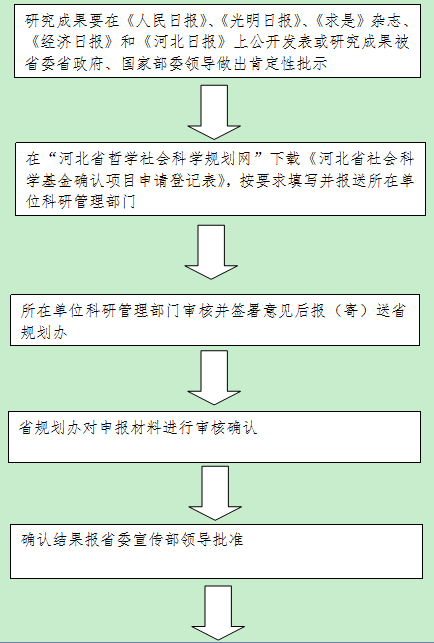 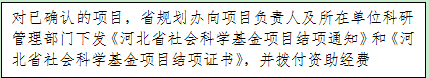 材料类别材料内容及顺序材料要求纸质材料1.《河北省社会科学基金项目鉴定申请书》；2.《河北省社会科学基金项目申请书》复印件；3.《河北省社会科学基金项目立项通知书》复印件；4.《河北省社会科学基金项目立项管理协议书》复印件；5.项目研究成果简介；6.项目研究阶段性及最终研究成果；7.研究成果转化及社会反响材料；8.《项目执行变更申请书》（有变更事项者提交）。★材料按上述顺序编排。★研究成果为著作的，可将著作单放（提交1本），其它材料按上述要求装订。1.1式3份，统一格式装订。2. A4 纸打印，左侧胶订，封面加厚。3.封面注明：①“河北省社会科学基金××××年度（申请年度）项目” ②项目名称③立项编号④项目类别⑤项目负责人⑥项目组成员 电子材料1.《河北省社科项目个人结项情况汇总表》★此表内容为结项证书的主要信息，凡未在项目研究成果上署名者，不再列为项目组成员。2.《成果简介》电子版。请务必认真核对成果完成人姓名、单位、身份证信息，工作单位精确到二级单位、科室、部门